План исследования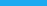 Исследование №1 - Опрос на тему используемых гаджетовВопросы: Какие гаджеты вы используете? Вам удобнее воспринемать информацию через бумагу или гаджеты?Опрошено: 56Используют сенсорные телефоны: 38Используют электронные книги: 11Используют планшеты: 9Используют компьютерную технику: 20Удобно использовать бумагу: 41Удобно использовать смартфоны: 19Удобно использовать планшеты: 7Удобно использовать электронные книги: 5Удобно использовать компьютерную технику: 8Вывод: Использование гаджетов актуально среди пожилых людей.Исследование №2 - Опрос на тему посещаемых магазиновВопросы: Какие магазины вы посещаете? Покупаете ли вы в интернете? Считайте ли вы правильными покупки в интернете? Покупаете ли вы на рынке или в киосках? Считаете ли вы покупки на рынках или в киосках правильными?Опрошено: 45Посещают магазин “Пятерочка”: 28Посещают магазин “Магнит”: 20Посещают магазин “Семья”: 17Посещают магазин “Монетка”: 12Совершают покупки в интернете: 6Считают правильным покупки в интернете: 12Считают не правильным покупки в интернете: 22Совершают покупки на рынках и в киосках: 22Считают правильным покупки на рынках и в киосках: 25Считают не правильным покупки на рынках и в киосках: 6Считают главным при покупке цену товара: 10Считают главным при покупке качество товара: 20Считают главным при покупке соотношение цена/качество: 8Вывод: Пожилые люди более предпочитают реальную покупку чем вертуальную, при этом чаще смотря на качество товара.Исследование №3 - Опрос на тему используемых банковских услугВопросы: Пользуетесь ли вы услугами банков? Услугами каких банков вы пользуетесь? Используете ли вы электронные кошельки? Считаете ливы электронные кошельки полезной услугой? Пользуетесль ли вы банковскими интернет сервисами? Считаете ли вы банковские интернет сервисы полезной услугой? Брали ли вы когда нибудь кредит? Считаете ли вы кредит полезной услугой? Делали ли вы когда нибудь вклад? Считаете ли вы вклад полезной услугой?Опрошено: 28Не пользуются банковскими услугами: 13Пользуются услугами банка “Сбербанк”: 15Пользуются услугами банка “ВТБ”: 1Пользуются электронными кошельками: 3Считают электронные кошельки полезной услугой: 5Считают электронные кошельки бесполезной услугой: 3Используют интернет сервисы банка: 8Считают интернет сервисы банка полезными: 10Считают интернет сервисы банков бесполезными: 4Когда-либо брали кредит: 6Считают кредит полезной услугой: 10Считают кредит бесполезной услугой: 5Когда-либо делали вклад: 12Считают вклад полезной услугой: 15Считают вклад бесполезной услугой: 1Вывод: Среди пожилых людей использующих услуги банков популярнее всего “Сбербанк”, большая часть опрошенных положительно относится к взаимодействию с банком через интернет. Исследование №4 - Интервью представителей 3-х популярнейших торговых сетей по версии опроса      (смотри Исследование №2)Вопросы:  Почему для пенсионеров выгоднее именно ваш магазин? Какие есть скидочные предложения для пенсионеров? Есть ли у вас сервисы доставки? Есть ли у вас фирменная продукция? Поддерживаете ли вы кэшбек сервисы?  Активно ли пенсионеры участвуют в акциях? Какие интернет сервисы поддерживает ваша торговая сеть?Респонденты: Директор торговой точки магазина “Пятерочка”, деректор торговой точки магазина “Магнит”, Маркетолог магазина “Семья”.Вывод: У представленных магазинов есть схожие и различные черты, каждый может выделить индивидуальные выгодные условия.Исследование №5 - Интервью представителя популярнейшеого банка по версии опроса                  (смотри Исследование №3)Вопросы:  Почему для пенсионеров выгоднее именно ваш банк? Какие выгодные условия можно выделить для пенсионеров? Какая банковская карта выгоднее для пенсионеров? Есть ли у кэшбек? Какие интернет сервисы поддерживает банк? Можно ли автомотически переводить пенсию на банковскую карту?  Отличаются ли условия по вкладу или кредиту для пенсионеров от стандартных? Респонденты: Заместитель директора отделения банка “Сбербанк”.Вывод: Сбербанк - банк выгодный для рядового пенсионера, имеющий выгодные предложения и сервисы.Итоговый вывод:Пенсионеры - полноправная часть общества, но из-за привычного им уклада жизни они не всегда могут воспринять повсеместные нововведения. Это дает большой простор для действий мошеников. Наша задача, как более знающему покалению, вовлечь их в новую действительность чтобы они, также как и мы, могли использовать современные блага.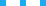 